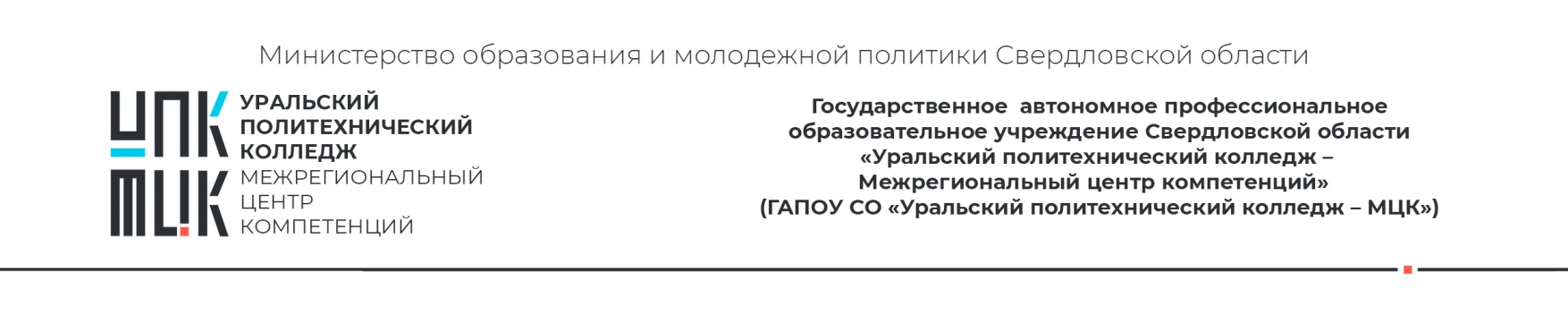 ТекстКомуСЛУЖЕБНАЯ ЗАПИСКАСЛУЖЕБНАЯ ЗАПИСКАСЛУЖЕБНАЯ ЗАПИСКАИ.О. Фамилияг. Екатеринбургг. Екатеринбургг. Екатеринбург00.00.0000№О чемО чемО чемДолжностьИ.О. Фамилия